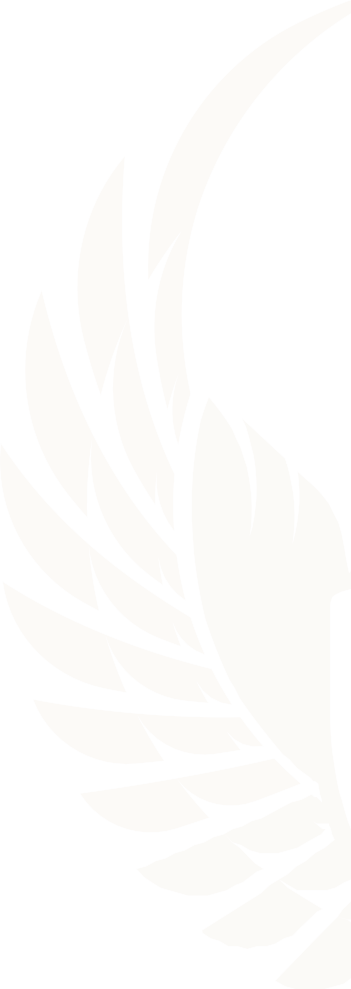 	3.10.2023İstanbul Gelişim Üniversitesi Beden Eğitimi ve Spor Yüksekokulu Antrenörlük Eğitimi Bölümü Akademik Danışmanlıkları ataması yapılmıştır. Doç. Dr. Mehmet SOYALAntrenörlük Eğitimi Bölüm BaşkanıBölümDanışman Görüşme Gün / Saat Görüşme Gün / Saat İletişim Antrenörlük Eğitimi 1. SınıfArş. Gör. AYŞE DEMET KARADAĞÇarşamba 10.00-13.00Cuma 10.00-13.00adkaradag@gelisim.edu.trAntrenörlük Eğitimi 2. SınıfArş. Gör. ÖMER AKSOYÇarşamba 09.00-12.00Cuma 09.00-12.00oaksoy@gelisim.edu.trAntrenörlük Eğitimi 3. Sınıf Dr. Öğr. Üyesi ALİASKER KUMAKÇarşamba 13.00- 16.00Perşembe 13.00- 16.00akumak@gelisim.edu.trAntrenörlük Eğitimi 4. SınıfÖğr. Gör. SERDAR GÜRÇarşamba 12.00- 15.00Perşembe 14.00- 17.00segur@gelisim.edu.trBölümDanışman Temsilci Öğrenci  Antrenörlük Eğitimi 1. SınıfArş. Gör. AYŞE DEMET KARADAĞSedanur BEDİR –  Zeki Bulut AVCUAntrenörlük Eğitimi 2. SınıfArş. Gör. ÖMER AKSOYEsma PORSUKLU – Taner TOPÇUAntrenörlük Eğitimi 3. Sınıf Dr. Öğr. Üyesi ALİASKER KUMAKBerat ERDEMİR – Seher KAPICIOĞLUAntrenörlük Eğitimi 4. SınıfÖğr. Gör. SERDAR GÜRAliye ÖZBAYRAKTAR -  Zihnican DOĞAN